Curriculum Vitae 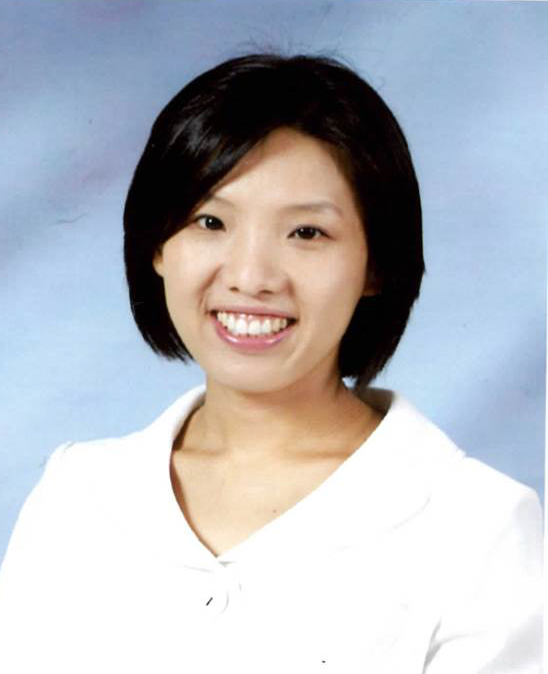 Address: Division of Pulmonary and Critical Care Medicine, 		 Department of Internal Medicine and Lung Institute of Medical Research CenterSeoul National University College of MedicineSeoul National University Bundang Hospital 		166 Gumi-Ro, Bundang-Gu, Seongnam -Si Gyeonggi-Do, 463-707, Republic of KoreaMedical Training2006-2007: Intern, Seoul National University Hospital, Seoul, South Korea2007-2011: Resident, Seoul National University Hospital (Internal Medicine)2011-2013: Fellow (clinical and research), Seoul National University Hospital, (Pulmonary and Critical Care Medicine, Internal Medicine)Current PositionClinical Professor, Department of Internal Medicine and critical care medicine Seoul National University Bundang HospitalEditorial member, Korean Journal of Internal MedicineMember of Training Committee, Korean Society of CCMBoard Certification2006		Korean Medical Association Licensing Examination 2011		Korean Board of Internal Medicine2015         Respiratory Board of Korean Internal Medical Association2015         Intensivist Board of KSCCM